Empieza por la SILABA…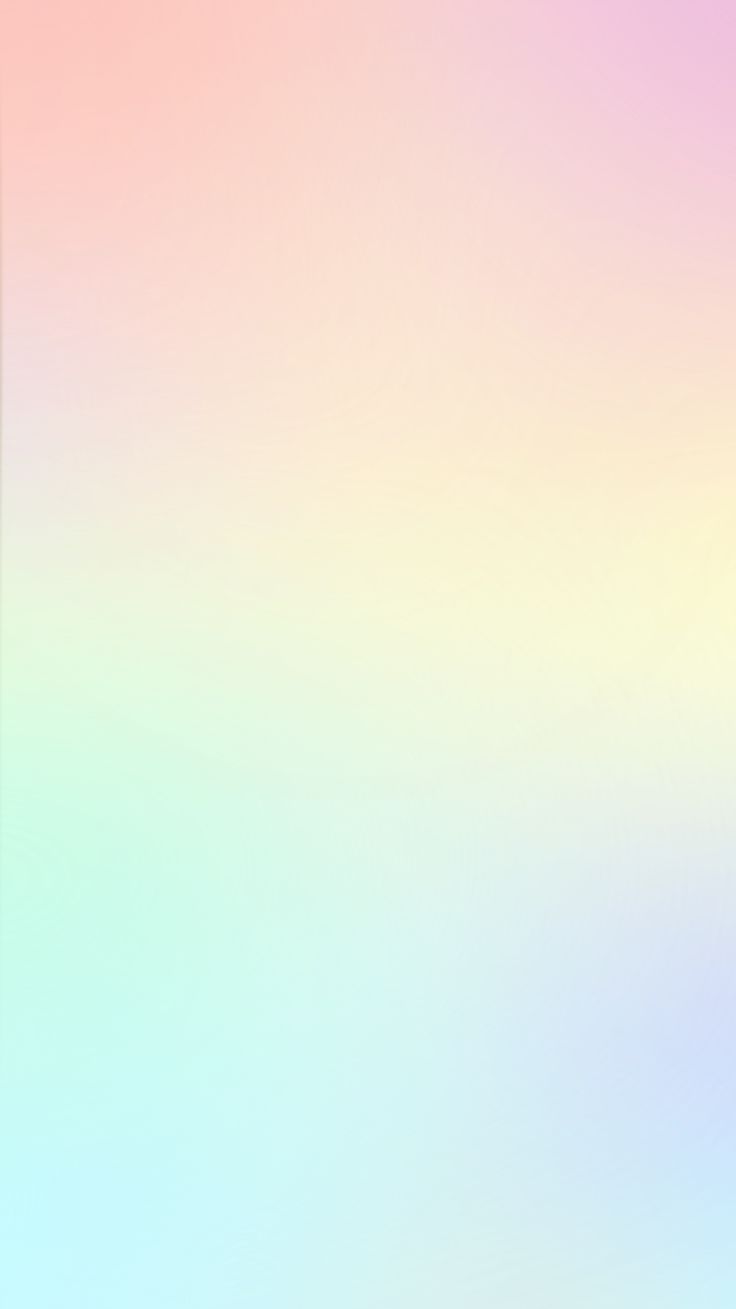 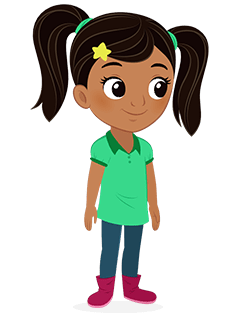 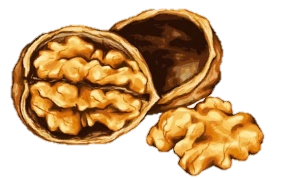 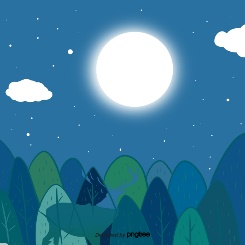 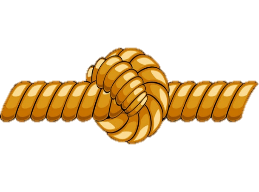 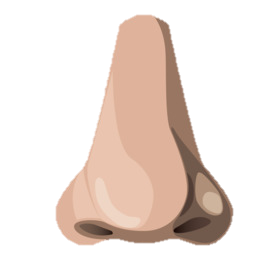 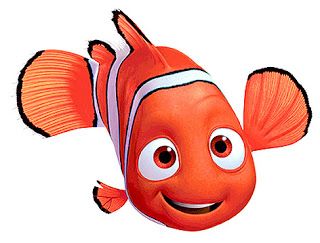 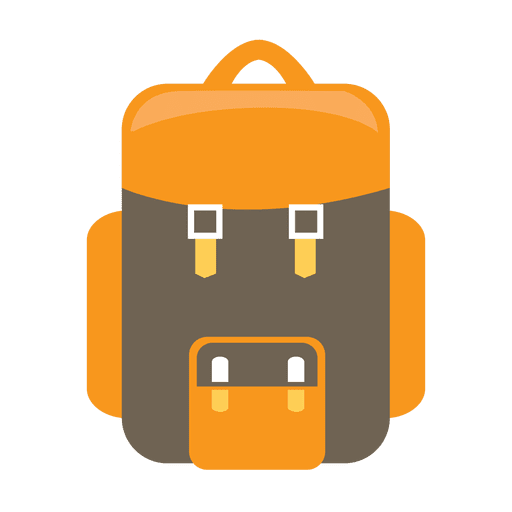 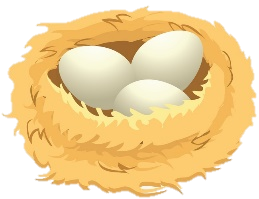 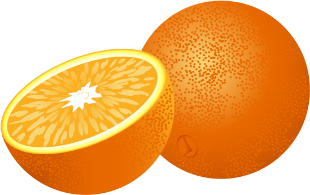 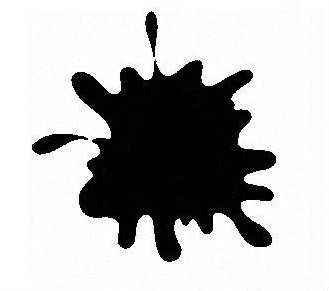 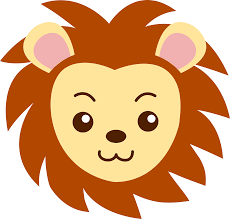 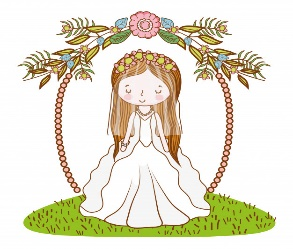 